Supplementary Figure 4. Scatterplots of DFBETAs for each regressor versus time. DFBETAs values higher than 0.2 were considered potentially influential and justified a sensitivity analysis. For EBV, all absolute values of DFBETAs were less than 0.2. Similarly, we found absolute values of DFBETAs less than 0.2 for all other regressors, except for NLR, PLR, Lymphocytes and Monocytes.  Sensitivity analyses excluding these points did not show evidence of being influential in the adjusted hazard ratio for EBV, the marker of interest (data not shown).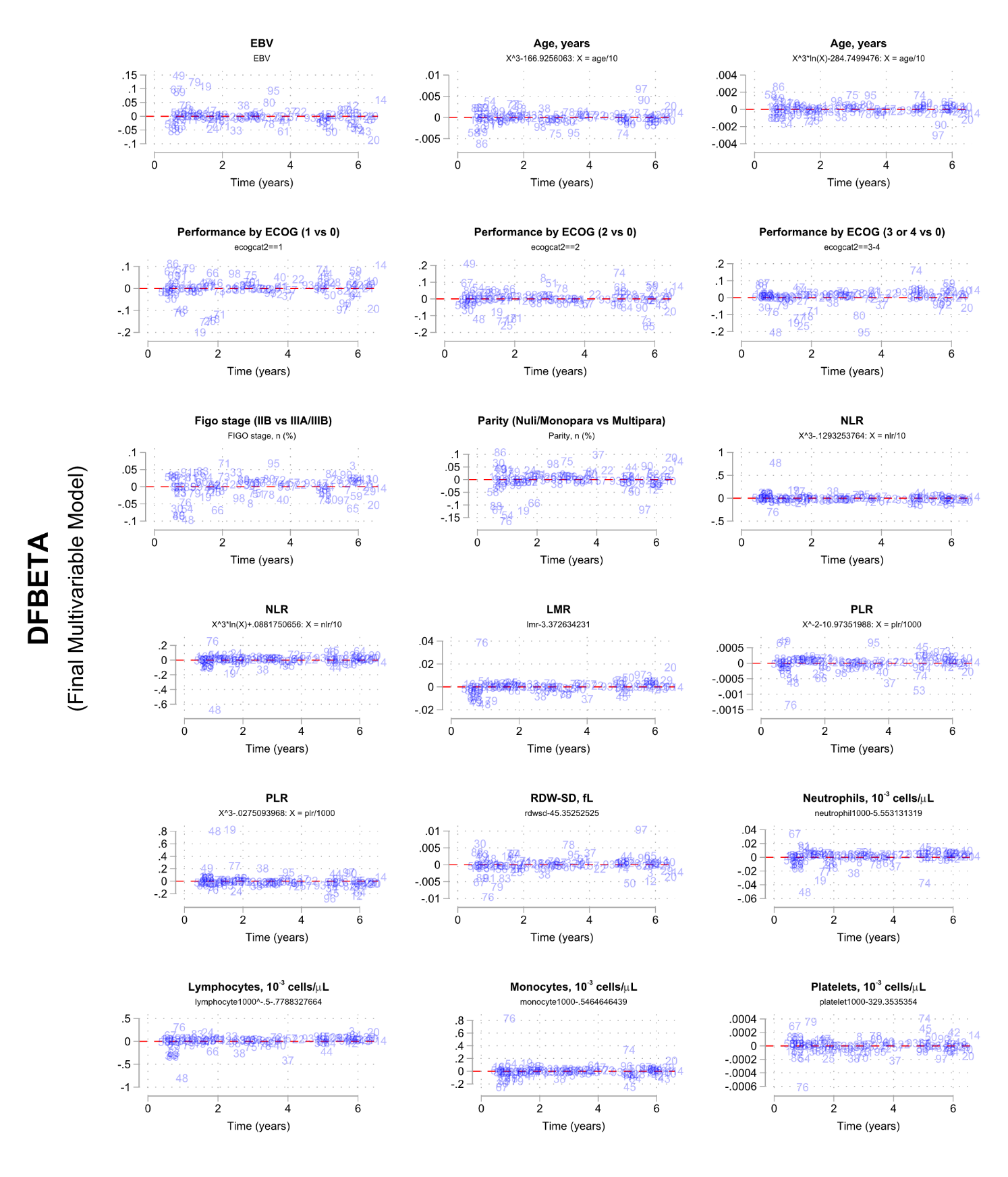 